Listen to the song and sing.			Draw.Hello, Hello, Hello, 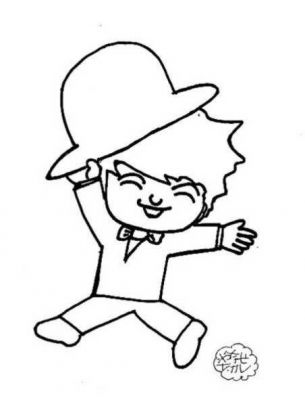 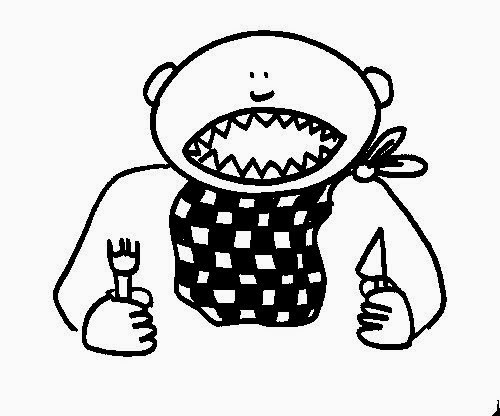 How are you ? Hello, Hello, Hello, How are you ?I’m good.I’m great. 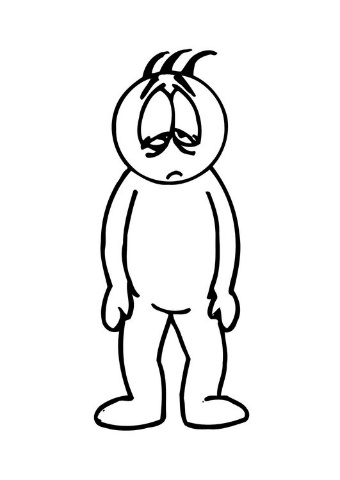 I’m wonderful. 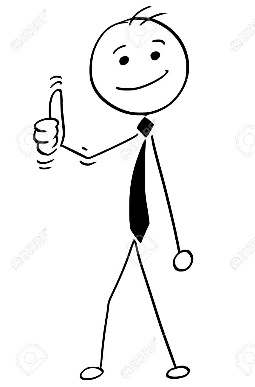 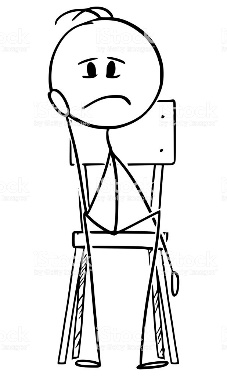 RefrainI’m tired.	I’m hungry. I’m not so good. Complete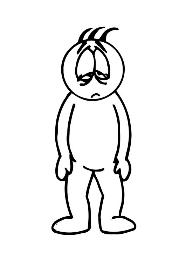 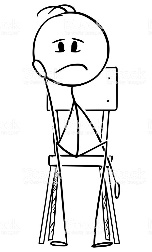 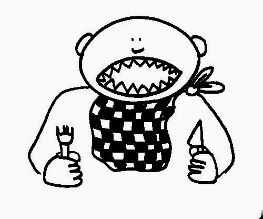 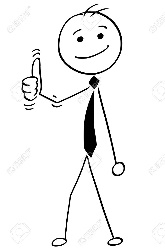 I’m _______________I’m ______________I’m_____________I’m_____________I’m________________